English Worksheet- 2nd Handout3rd GradeTrabajar directamente en el libro, si no lo tiene imprimir esta hoja. Los audios correspondientes los encuentra en la página web, junto a las guías, con el nombre que aparece en el hipervínculo.Let’s learn descriptive words!Discover descriptive words, by listening to Tom, work with listening attitude 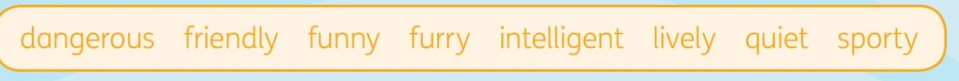 Practice pronunciation by listening and repeating, developing perseverance. Who is Tom talking about? Can you identify the person he’s describing?          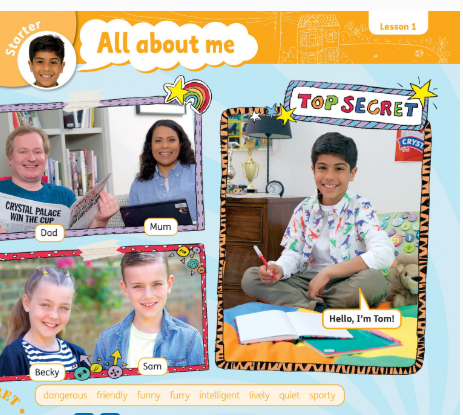 Recognize descriptive words, by matching the pictures, with the correct word. (you can play “memory game”, and then glue the cards). Work with perseverance  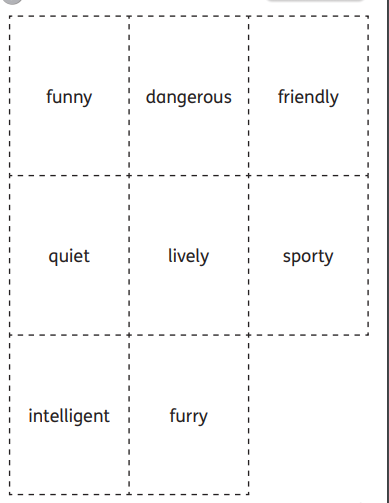 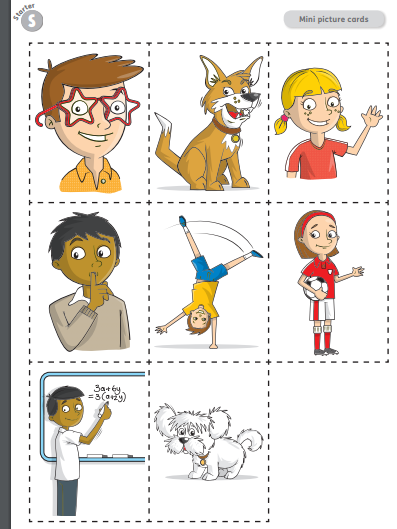 2. Recognize descriptive words, by completing the crosswords, you can use the cards to help you write the words. Wok with autonomy 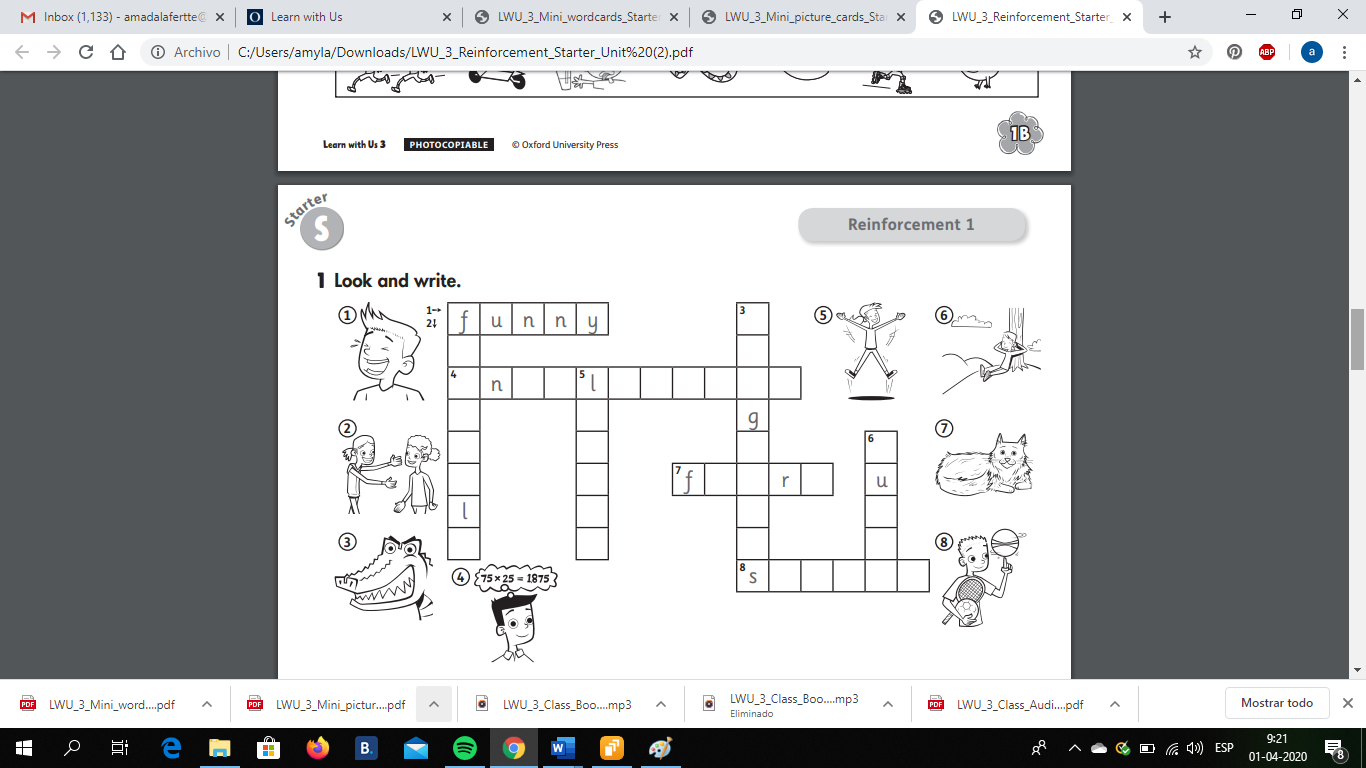 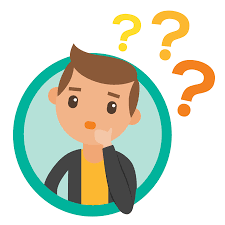 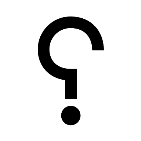 Questions? E-mail me! miss.amy.inmaculada@gmail.comI´ll be waiting for your comments, questions and doubts 😊 CAP: Logical Reasoning / Oral ExpressionDES: Discover – Recognize – Practice ponunciationCONTENTS: Starter unit – Descriptive words VALUE: Freedom. ATTITUDE: Listening attitude- perseverance – autonomy 